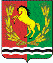 АДМИНИСТРАЦИЯМУНИЦИПАЛЬНОГО ОБРАЗОВАНИЯ КИСЛИНСКИЙ СЕЛЬСОВЕТ  АСЕКЕЕВСКОГО  РАЙОНА ОРЕНБУРГСКОЙ  ОБЛАСТИ П О С Т А Н О В Л Е Н И Е28.04.2022  		                с. Кисла		                                             №28-ПОб обеспечении безопасности в дни майских праздников 2022 года          Для обеспечения соблюдения правил безопасности во время майских праздников постановляю:   1.Установить дежурство на территории сельсовета из числа работников администрации сельсовета и работников подведомственных учреждений на период с 30 апреля 2022 года по 10 мая 2022 года (график прилагается).2.Руководителям учреждений культуры, при проведении мероприятия посвященного празднованию 77– ой годовщине  Победы  в Великой Отечественной войне, обратить внимание на соблюдение правил пожарной безопасности.Глава муниципального образованияКислинский сельсовет                                                                       В.Л. АбрамовГрафикдежурства по администрации Кислинского сельсовета30.04.2022г.Мартьянова Наиля МухамедовнаЗав. СДК01.05.2022Кутырева Наталья ВладимировнаСпециалист администрации02.05.2022г.Абрамов Владимир ЛеонтьевичГлава администрации03.05.2022г.Кутырева Наталья ВладимировнаТерентьева Лариса БорисовнаСпециалист администрации,уборщица администрации07.05.2022г.Белова Вера Михайловнабиблиотекарь08.05.2022г.Абрамов Владимир ЛеонтьевичГлава администрации09.05.2022г.Мартьянова Наиля МухамедовнаЗав. СДК10.05.2022г.Кутырева Наталья ВладимировнаСпециалист администрации